                                                         Le P’tit Futé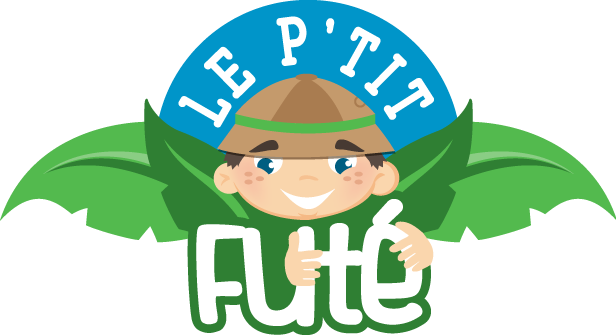 315 Montée Ind.-et-CommercialeRimouski, Qc G5M 1A7 418-730-0508 1-844-519-4181 (sans frais) 418-721-7914 (télécopieur) info@ptitfute.comwww.ptitfute.com BON DE COMMANDEDate 	InstitutionInstitutionInstitutionInstitutionNom du requérantNom du requérantNom du requérantNom du requérantAdresse de facturation	Adresse de facturation	Adresse de facturation	Adresse de facturation	Adresse de facturation	AdresseAdresseAdresseAdresseAdresseVilleVilleVilleVilleVilleProvince                                                     Province                                                     Province                                                     Province                                                     Province                                                     Code postalCode postalCode postalCode postalCode postalTéléphoneTéléphoneTéléphoneTéléphoneTéléphoneAdresse courrielAdresse courrielAdresse courrielAdresse courrielAdresse courrielQuantitéDescriptionPrix à l’unitéCoût totalCoût totalCoût totalSous-totalEscompteLivraisonTPS (5%)TVQ (9.975%)Total